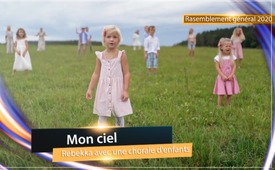 ♫ Mon ciel ♫ – Rebekka avec une chorale d'enfants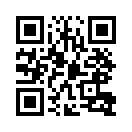 Nous pouvons aujourd'hui déjà découvrir le ciel là où nous sommes –même dans les pires circonstances – et ne pas avoir à attendre. 
Le ciel est souvent quelque chose de petit et de beau que nous n'attendions pas. 
Vois-tu déjà toutes les merveilles qui t’entourent ?Souvent on pense : « Si tout était différent, j’irais mieux ! »
Penser ainsi, ça n’amène pas plus loin, parce que nous sommes ici.

Hé, viens, ça ira mieux !
Je ne veux pas me plaindre.
Tout habite en moi.
C’est maintenant le temps de l’illimité,
le meilleur temps, c’est maintenant.

Le vois-tu ? Le ressens-tu ?
Le ciel habite en toi.
Regarde autour de toi et émerveille-toi avec moi,
alors tu vois tous les miracles autour de toi, regarde autour de toi !
Mon ciel est ici.

Souvent on pense que tout va de travers, comme pour Joseph en Egypte,
mais le plan de Dieu est plus grand. 
Si seulement nous savions
que rien de ce qui se passe n’est une erreur, 
mais c’est plutôt plein de sens pour l’avenir ou pour maintenant.

C’est pourquoi : merci cher Père pour tout ce que je ne comprends pas,
parce qu’à la fin ce sera bien à 
100 %.
Et en plus j’expérimente chaque jour, à chaque heure, à tout instant, comment les miracles se succèdent.

Lorsque je me sens petit et faible,
je ne baisse pas les bras,

J’aime l’aider, ensemble ça va.
Ce n’est vraiment pas difficile.

Le vois-tu ? Le ressens-tu ?
Le ciel habite en toi.
Regarde autour de toi et émerveille-toi avec moi,
alors tu vois tous les miracles autour de toi, regarde autour de toi !
Mon ciel est ici.

On pense souvent que tout va de travers,
quand le coronavirus nous enferme et que les vacances, l’école, les amis ou autre chose ne sont plus permis.

Quand tout ce que nous voulions, et tous les plans que nous avions, ne ressemblent plus qu’à des désirs, des rêves, et que tout est assombri.

Soudain je remarque, qu’il reste beaucoup de temps pour la maison
et je donne mon cœur pour la famille, là où souvent ça coince encore.

Avec la joie, la foi, la cordialité et l’amour que je donne, 
le ciel s’agrandit sensiblement,
c’est ce que j’expérimente aujourd’hui déjà.

Nous transformons le monde avec ce que nous sommes.

Si je regarde de plus près, je vois le ciel s’agrandir chaque jour.

Nous pouvons rire des erreurs, quoi qu’il arrive.

Et nous amenons du bonheur et de la joie dans notre entourage.
C’est si beau que tu existes.

Le vois-tu ? Le ressens-tu ?
Le ciel habite en toi.
Regarde autour de toi et émerveille-toi avec moi,
alors tu vois tous les miracles …

Le vois-tu ? Le ressens-tu ?
Le ciel habite en toi.
Regarde autour de toi et émerveille-toi avec moi,
alors tu vois tous les miracles …

Le vois-tu ? Le ressens-tu ?
Le ciel habite en toi.
Regarde autour de toi et émerveille-toi avec moi,
alors tu vois tous les miracles autour de toi, regarde autour de toi !
Mon ciel 

Mon ciel est ici.de Rf.Sources:.Cela pourrait aussi vous intéresser:#AubeDuNouveauMonde - L'aube du nouveau monde - www.kla.tv/AubeDuNouveauMonde

#Hits-fr - Les hits de Kla.TV - www.kla.tv/Hits-frKla.TV – Des nouvelles alternatives... libres – indépendantes – non censurées...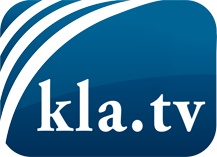 ce que les médias ne devraient pas dissimuler...peu entendu, du peuple pour le peuple...des informations régulières sur www.kla.tv/frÇa vaut la peine de rester avec nous! Vous pouvez vous abonner gratuitement à notre newsletter: www.kla.tv/abo-frAvis de sécurité:Les contre voix sont malheureusement de plus en plus censurées et réprimées. Tant que nous ne nous orientons pas en fonction des intérêts et des idéologies de la système presse, nous devons toujours nous attendre à ce que des prétextes soient recherchés pour bloquer ou supprimer Kla.TV.Alors mettez-vous dès aujourd’hui en réseau en dehors d’internet!
Cliquez ici: www.kla.tv/vernetzung&lang=frLicence:    Licence Creative Commons avec attribution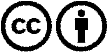 Il est permis de diffuser et d’utiliser notre matériel avec l’attribution! Toutefois, le matériel ne peut pas être utilisé hors contexte.
Cependant pour les institutions financées avec la redevance audio-visuelle, ceci n’est autorisé qu’avec notre accord. Des infractions peuvent entraîner des poursuites.